   SG Baienfurt-Tennis 1976 e.V.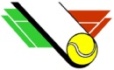 Damen 1Am dritten Spieltag blieben die Damen 1 aus Baienfurt weiterhin ungeschlagen in dieser Saison.Die Damen 1 gewannen 4:2 zu Hause gegen die bisher zweitplatzierte  Mannschaft vom TC Bad Buchau. Nach den Einzeln stand es 3:1 für die Baienfurter Damen. Die Einzel wurden von Denise Zimmermann, Verena Langer und Julia Schmidberger gewonnen. Doris Rottenbusch unterlag der Nummer 1 vom TC Bad Buchau knapp. Mit den anschließenden Doppeln erhöhte Baienfurt auf den Spielstand 4:2, denn Denise Zimmermann und Verena Langer machten im zweiten Doppel alles klar zum Sieg an diesem Sonntag. Erwartungsvoll freuen sich die Damen nun auf den nächsten Spieltag am 29.06.2014, um dort hoffentlich den Grundstein für den Aufstieg zu legen. 